Методичні рекомендації батькам по адаптації першокласників{C}-    Формуйте позитивне ставлення до школи, це допоможе швидше адаптуватися дитині.{C}-    Приділяйте увагу внутрішньому стану дитини.{C}-    Виявляйте інтерес до шкільних справ та успіхів дитини.{C}-    Не ставтеся до дитини зневажливо. Не ображайте дитини в присутності сторонніх. Поважайте почуття й думки дитини.{C}-    Постарайтеся хоч інколи дивитися на світ очима вашої дитини. Бачити світ очима іншого – основа для взаєморозуміння.{C}-    Постійно говоріть з дитиною. Розвиток мовлення - запорука гарного навчання.{C}-    Систематичне дотримання режиму дня виховує у дитини такі важливі риси характеру як дисциплінованість, організованість, уміння підкоряти свої бажання інтересам справи.{C}-                     Дотримуйтесь єдності  вимог у сім’ї, інакше дитина навчиться пристосовуватись і обманювати.{C}-    Важливо забезпечити 3,5-4 - годинне перебування дитини на свіжому повітрі, регулярний сон (нічний не менше10 годин, вдень 1,5 години), калорійне і різноманітнехарчування через 3 - 3,5 години. Такі норми відповідають фізіологічним потребам дитячого організму та сприяють збереженню здоров’я.{C}-    Навчіть дитину ділитися своїми проблемами. Обговорюйте з нею конфліктні ситуації, що виникли з однолітками і дорослими. Щиро цікавтеся її думкою, тільки так ви зможете сформувати в неї правильну життєву позицію.{C}-    Привчайте самостійно долати труднощі, які під силу подолати дитині її віку.{C}-    Будьте зразком  у поведінці. Вимагайте від своєї дитини не більше, ніж від себе самого. Дитина, яка бачить своїх батьків, які читають, швидше й сама читатиме, ніж дитина, батьки якої часто сидять перед телевізором.{C}-    Надавайте перевагу похвалі, заохоченню, а не докорам. Похвалою та заохоченням ви досягнете чогось набагато легше та краще, ніж ниттям, нагадуванням і іншими покараннями.{C}-         Оцінюйте не дитину, а тільки її вчинок.{C}-    Любіть дитину безумовною любов’ю, приймайте її такою, якою вона є.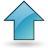 